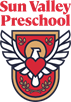 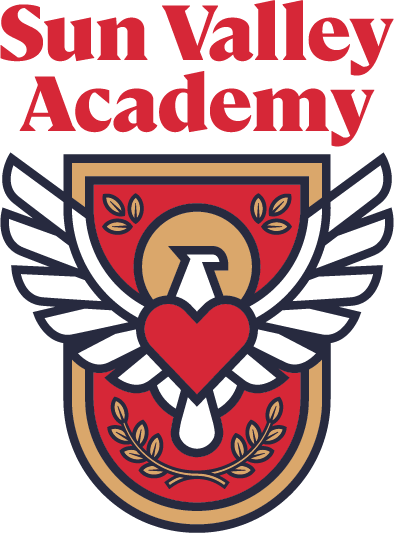 Sun Valley Preschool2675 W Baseline Rd.Phoenix, AZ 85041(6o2) 692.4914(602) 276.6298If parents/guardians are late 3 or more times within a 90 day period the program has the right to terminate services.If a child is left in the program after program hours, the proper authorities will be contacted.Sun Valley Education does not offer refunds.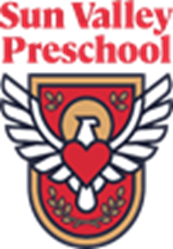 2675 W Baseline Rd.Phoenix, Az 85041(602) 692.4914(602) 276.6298Program/Day Change Request FormProgram/Day Change Request Form SunValleyAcademy.org